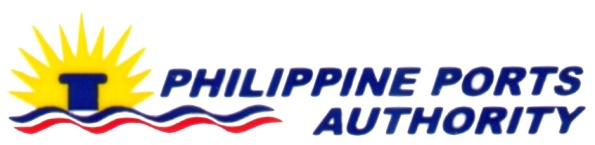 Invitation to Bid for Refloating, Towing, Transfer of Dredgers from IRW to Designated 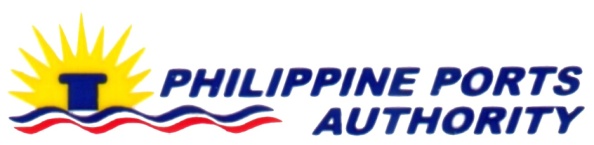 Lay-up Area at ICPCThe Philippine Ports Authority, PMO-Panay/Guimaras, through the PPA Corporate Fund (R/M 2017) intends to apply the sum of One Million Eight Hundred Ninety Two Thousand Two Hundred Ninety Two Pesos and 72/100 (P 1,892,292.72) being the Approved Budget for the Contract (ABC) to payments under the contract for “Refloating, Towing, Transfer of Dredgers from IRW to Designated Lay-up Area at ICPC” (64120200-E170015).Bids received in excess of the ABC shall be automatically rejected at bid opening.The Philippine Ports Authority, PMO-Panay/Guimaras now invites bids for:Refloating of two (dredgers D3 & D5)Conduct of survey investigation and assessment of damaged on 2 dredgersRepair of damaged portion of  dredger to prevent leakage (assume 30% of the ship body has damaged)Removal of silt/ pumping of water from the two (2) dredgers. (Assume volume D3 =450 cu.m, D5 = 1800 cu.m).RefloatingTowing of six (5) DredgersProvision of Temporary Mooring FacilitiesSupply and Drive of PSC Piles as temporary mooring facility.Completion of the Works is required 30 Calendar Days from the effective date of the contract. Bidders should have completed a contract similar to the Project. The description of an eligible bidder is contained in the Bidding Documents, particularly, in .Bidding will be conducted through open competitive bidding procedures using non-discretionary “pass/fail” criterion as specified in the 2016 Revised Implementing Rules and Regulations (IRR) of Republic Act 9184 (RA 9184), otherwise known as the “Government Procurement Reform Act.”Bidding is restricted to Filipino citizens/sole proprietorships, cooperatives, and partnerships or organizations with at least seventy five percent (75%) interest or outstanding capital stock belonging to citizens of the Philippines.Interested bidders may obtain further information from Engineering Services Division, Philippine Ports Authority, PMO-Panay/Guimaras and inspect the Bidding Documents at the address given below from 8:00am to 5:00pm.A complete set of Bidding Documents may be acquired by interested bidders starting                July 10, 2017 from the address below and upon payment of the applicable fee for the Bidding Documents, pursuant to the latest Guidelines issued by the GPPB, in the amount of Five Thousand Five Hundred Pesos (P5, 000.00) VAT Exclusive.It may also be downloaded free of charge from the website of the Philippine Government Electronic Procurement System (PhilGEPS) and the website of the Procuring Entity, provided that bidders shall pay the applicable fee for the Bidding Documents not later than the submission of their bids.The Philippine Ports Authority, PMO-Panay/Guimaras will hold a Pre-Bid Conference on July 17, 2017, 10:00 A.M at the ESD Office, 3rd Floor, Admin. Bldg., ICPC, Iloilo City which shall be open to prospective bidders. Bids must be duly received by the BAC Secretariat at the address below on or before July 31, 2017 at 1:30 P.M at the ESD Office, 3rd Floor, Admin. Bldg., ICPC, Iloilo City.  All bids must be accompanied by a bid security in any of the acceptable forms and in the amount stated in ITB Clause .Bid opening shall be on July 31, 2017 at 2:00 P.M. at the ESD Office, 3rd Floor, Admin. Bldg., ICPC, Iloilo City. Bids will be opened in the presence of the bidders’ representatives who choose to attend at the address below. Late bids shall not be accepted.Other necessary information:Required Equipments:Required PCAB License: Ports , Harbor and Offshore Engineering- Small B    The Bidders must secure any of the following for the works involving towing and transfer of the Dredgers:MARINA duly accredited towing agency.Special Towing Permit from MARINA.Lease Contract with MARINA duly accredited towing agency.Other requirements that may be required by MARINA and Coast Guard.                                                 The Philippine Ports Authority, PMO-Panay/Guimaras reserves the right to reject any and all bids, declare a failure of bidding, or not award the contract at any time prior to contract award in accordance with Section 41 of RA 9184 and its IRR, without thereby incurring any liability to the affected bidder or bidders. For further information, please refer to:Engr. Rona Mae B. BarabonaBAC SecretariatPhilippine Ports Authority, PMO-Panay/GuimarasBrgy. Loboc, Lapaz, Iloilo City(033) 337-7791 local 302-302esd_pmoiloilo@yahoo.comANTONIO F. BELARGA Chairperson, BAC-EPPosting: July 9-15, 20171-Service Vehicle,pick-up(bare)Service Vehicle,pick-up(bare)2-Diving gears Diving gears 2-Underwater flashlight1-Underwater videocamUnderwater videocam2-Oxy-Acytelene Cutting OutfitOxy-Acytelene Cutting Outfit2-Iron Bit/Drill1-Tugboat (500Hp)Tugboat (500Hp)4-Submersible Water PumpSubmersible Water Pump1-Pumpboat Pumpboat 1-Crane barge with 60TcraneCrane barge with 60Tcrane1-Tugboat (850Hp.)1-Crawler crane (30T)Crawler crane (30T)1-Crane barge (319 GW) with 60T craneCrane barge (319 GW) with 60T crane1-Drop hammer (2T)Drop hammer (2T)1-Diesel Pile hammer (10,500 kg.m.)